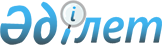 О внесении изменений и дополнений в постановление Правительства Республики Казахстан от 14 января 2005 года № 14 "Об утверждении Положения Агентства Республики Казахстан по управлению земельными ресурсами"
					
			Утративший силу
			
			
		
					Постановление Правительства Республики Казахстан от 1 ноября 2012 года № 1391. Утратило силу постановлением Правительства Республики Казахстан от 8 февраля 2013 года № 109

      Сноска. Утратило силу постановлением Правительства РК от 08.02.2013 № 109.      Правительство Республики Казахстан ПОСТАНОВЛЯЕТ:



      1. Внести в постановление Правительства Республики Казахстан от 14 января 2005 года № 14 «Об утверждении Положения Агентства Республики Казахстан по управлению земельными ресурсами» (САПП Республики Казахстан, 2005 г., № 1, ст. 7) следующие изменения и дополнения:



      в Положении Агентства Республики Казахстан по управлению земельными ресурсами, утвержденном указанным постановлением:



      в пункте 15:



      подпункты 12), 17), 24), 37) исключить;



      подпункт 13) изложить в следующей редакции:

      «13) разработка, утверждение нормативных правовых актов, за исключением устанавливающих требования к субъектам частного  предпринимательства, в области геодезии и картографии;»;



      дополнить подпунктом 26-1) следующего содержания:

      «26-1) рассмотрение дел об административных правонарушениях в области геодезии и картографии;»;



      дополнить подпунктом 30-1) следующего содержания:

      «30-1) выдачу обязательных для исполнения предписаний по  устранению выявленных нарушений в области геодезии и картографии;»;



      подпункт 37-1) изложить в следующей редакции:

      «37-1) представление сведений по землепользователям и земельным  участкам, содержащихся в государственном земельном кадастре, в органы налоговой службы в порядке, установленном законодательством Республики Казахстан;»;



      дополнить подпунктами 37-2), 37-3) следующего содержания:

      «37-2) ведение реестра субъектов, подавших уведомление о начале геодезической и картографической деятельности;



      37-3) разработка и утверждение форм обязательной ведомственной отчетности, проверочных листов, критериев оценки степени риска, полугодовых планов проведения проверок в соответствии с Законом Республики Казахстан «О государственном контроле и надзоре в Республике Казахстан»;».



      2. Настоящее постановление вводится в действие со дня подписания.      Премьер-Министр

      Республики Казахстан                        С. Ахметов
					© 2012. РГП на ПХВ «Институт законодательства и правовой информации Республики Казахстан» Министерства юстиции Республики Казахстан
				